JAN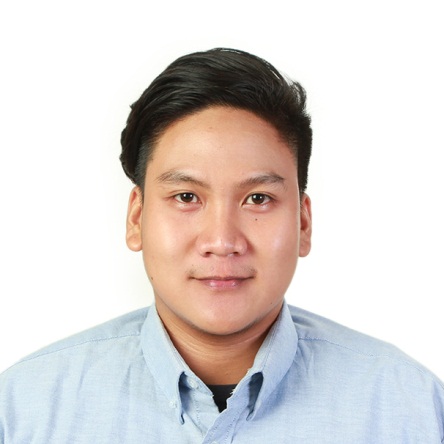 JAN.337555@2freemail.com  To seek employment in the business industry where patience and hard work will be recognized and to join in a business where opportunity for professional growth is encouraged; and to share my knowledge, abilities and skills acquired from my education and trainings.Can fluently communicate in English language in terms of verbal and written presentation skills.Public Speaking with good speaking voice.Recognizes the Ethics in Journalism and other Media-Related ActivitiesPhysically FitAbility to delegate and multitaskStrong Interpersonal and Organizational SkillsComputer Literate (Microsoft Office, Web Browsing)Meets and Beats DeadlinesCollege Education			Bachelor of Arts in CommunicationJune 2009 – March 2013		Saint Louis University, Baguio City PhilippinesSecondary Education		Camiling Catholic SchoolJune 2005 – March 2009		Arellano St., Camiling, Tarlac PhilippinesPrimary Education			Camiling Catholic SchoolJune 1999 – March 2005		Arellano St., Camiling, Tarlac PhilippinesPosition: Administrative AssistantDuties: Receives and handles email and phone calls from prospective clientsWrites and distributes email, correspondence memos, letters and forms Assists in preparing scheduled reports  Acts as a point of contact for internal and external clientsOrganizes appointments, meetings and taking detailed minutesCompany: Ynah and Dale PavillionAddress: Building 1A, Bonifacio Street, Tarlac City PhilippinesTerm: August 2015 – October 2016Position: Service Desk and Technical Analyst for IHG Global Technology SupportDuties: Receives and handles email and phone calls from IHG hotel staffs and managers from all over the worldDocuments each problem, concern and queries reported by IHG Managers and staff through a service desk ticket systemIdentifies the reported technical problem (i.e unable to log in to employee account, technical problem with hotel systems) provides and guides or walk-through hotel staffs troubleshooting for an immediate resolution.Coordinates with IHG Managers for employee records i.e passwords and account creationCompany: InterContinental Hotels Group, SC Reservations (Philippines), Inc. Address: 27th to 29th Floors, Tower II RCBC Plaza 6819 Ayala Avenue corner Sen. Gil Puyat Avenue, Makati City 1200, PhilippinesTerm: November 2013 – June 2015Position: Case Analyst for Best Price Guarantee Desk Duties: Receives and handles emails coming from IHG Rewards Club members from all over the world who would like to take advantage of a free-first night stay in any IHG Hotels given they are able to meet the terms and conditions of the programDocuments each claim by an IHG Rewards Club member through a service ticket systemAnalyzes each claim carefully and makes sure it will be able to meet the given terms of the program Validates and invalidates a claim according to the terms of the programCompany: InterContinental Hotels Group, SC Reservations (Philippines), Inc. 27th to 29th Floors, Tower II RCBC Plaza 6819 Ayala Avenue corner Sen. Gil Puyat AvenueMakati City 1200, PhilippinesMay 2013 – October 2013On-the-Job Trainee at Sky Cable, Baguio CityGathers and delivers news for Sky News (the local TV News program of Sky Cable Baguio City Philippines)Writing news articles for Sky NewsReports directly to the Head Producer and Managing Director of Sky NewsOne of the Production Staff during the Panagbenga Festival Celebration 2012 (the local festival held annually in Baguio City Philippines)AHT (Average-Handling Time) Driver, Global Technology SupportInterContinental Hotels Group, SC Reservations (Philippines), Inc. February 2014 – October 2014, December 2014 – May 2015ACE (Attendance Champion Employee), Global Technology SupportInterContinental Hotels Group, SC Reservations (Philippines), Inc. February 2014 – May 2015ACE (Attendance Champion Employee), Best Price Guarantee Desk InterContinental Hotels Group, SC Reservations (Philippines), Inc. August 2013 – October 2013Best in Costume and Make-up, Theatre Play, MCS Star AwardsSaint Louis University (2013)Production Crew – Annual Arts Festival, Drama Entry of the School of HumanitiesSaint Louis University (2013)Production Crew – Mass Communication Photo ExhibitSaint Louis University (2013)2nd Runner-up Best in Music Video, MCS Star AwardsSaint Louis University (2011)Dean’s Lister, School of HumanitiesSaint Louis University (S.Y. 2010-2011)Birth date		:	 June 5, 1992Age			:	 24Gender			:	 MaleCivil Status		:	 SingleNationality		:	 FilipinoHeight			:	 5’7”Weight			:	 90 kg.Language / Dialect	:	English, TagalogInterests		:	Reading books; Travelling; Singing; Watching movies;Browsing the internet for new ideas and current events; Learning and discovering new things.OBJECTIVESKILLSEDUCATIONAL BACKGROUNDWORK EXPERIENCEINTERNSHIP / PRACTICUMACHIEVEMENTS / MERITSPERSONAL DETAILS